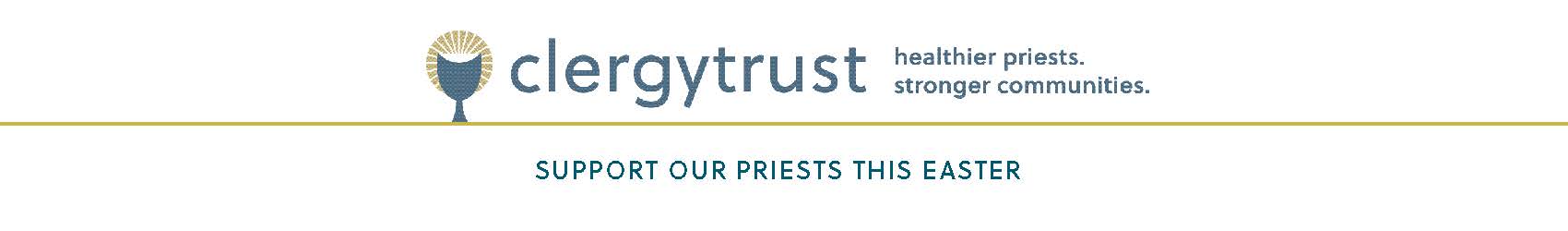 Anons Lamès 

 Dimanch Ramo                                                                                                                                                        1/2 Avril 
Chak Pak, tout koleksyon pawas yo sipòte Clergy Trust (Fon Klèje) a pou yo ka kontinye pran swen sante ak byennèt tout prèt aktif ak aje yo ki an règ. Prèt nou yo dedye lavi yo pou sèvi lòt moun, epi atravè ministè yo, yo kreye kominote ki pi solid e ki gen plis konpasyon. Tanpri konsidere fè yon don jenere nan koleksyon semèn pwochèn lan epi vin jwenn avèk mwen nan sipòte Clergy Trust (Fon Klèje) a.Fen Semèn Pak                                                                                                                                                  8/9 Avril Koleksyon Jodi a/Aswè a pral benefisye Clergy Trust (Fon Klèje) a ki bay pwogram ak sipò pou pran swen sante ak byennèt tout prèt dyosèz aktif ak aje yo ki an règ. Mwen ka di w de premye men ke lè nou konnen nou gen sipò Clergy Trust la sa a pèmèt mwen menm ak frè prèt mwen yo konsantre atansyon nou plis nan sèvi Bondye ak pèp li a. Kounye a, si w tankou mwen/laplipa de moun, pwobableman ou pa mache ak lajan kach sou ou. Si ou ta renmen ale sou entènèt pou fè don pa w lan, tanpri fè sa nan eskane kòd QR ki nan bilten an oswa nan vizite clergytrust.org. Ou ka pran tou youn nan anvlòp ki dèyè Legliz la pou w ale lakay ou epi voye yo tounen pita. Mèsi anpil pou jenerozite w.LAPRIYÈ FIDÈL YO POU KOLEKSYON LAMÈS FEN SEMÈN SÈLMAN:Pou tout prèt aktif ak aje nou yo ki an règ ki dedye lavi yo nan sèvi lòt moun san pran souf. Ke yo kapab kontinye ranfòse kominote nou yo atravè ministè pa yo epi pote prezans Kris la bay tout lòt sila yo ke yo rankontre. Dimanch Mizèrikòd Divin                                                                                                                                    15/16 Avril Nan pwòp non pa mwen ansanm ak prèt frè m yo, nou di w mèsi pou sipò w a koleksyon fen semèn ki te benefisye Clergy Trust (Fon Klèje) a. Si w pa te kapab fè yon don semèn ki sot pase a, men ou ta toujou renmen kontribye, tanpri gade bilten semèn sa a pou fason ou ka fè kado w la jodi a. 